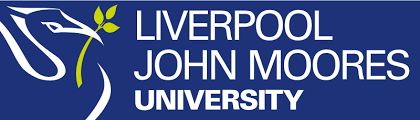 GUIDED READING PLANGUIDED READING PLANGroup Title/ author /GenrePrior learningChildren’s prior learning that will help them to access this text (e.g. knowledge of genre; knowledge of character(s); word knowledge etc)Challenges Challenges that this text presents (e.g. vocabulary; word recognition; sentence structure; structure of the text; context of the text; knowledge of genre)Objectives Objectives (these should be linked to the challenges you have identified and should be linked to developing word recognition, developing comprehension in its fullest sense including inferring events and character attributes and feelings; responding to events; making connections with own life; offering opinions on events/characters; asking own questions of the text; developing the ability to navigate texts; developing reading for purpose and pleasureBook IntroductionAPK (activate prior knowledge): the topic, the text type. Check the children can read 'tricky' words. Check they understand key vocabulary.'Book walk': take the children through the text, using illustrations, pointing out words, so they have an overview before they read.Hook’ the children in so they are eager to read and find out what the book is about.Pre-reading – opportunity to enthuse children about the book; teach essential challenges wordsSet purpose for readingKey learning points / Strategy checkShare the learning objective with the group.Strategy Check - Discuss strategies, making explicit reference to strategies children will use to help them decode and comprehend what they are reading.  Encourage pupils to explain to each other how they will read new/unfamiliar words. Beginner readers will be prompted to use their developing phonic knowledge.   Remind the children to decode (sound out and blend); look for digraphs.  It is essential that children use phonics as the prime approach to reading unfamiliar wordsDeveloping readers should be prompted to use comprehension skills; skimming, scanning, re-reading; checking for organisational features, etc. Also highlight any difficult vocabulary or choice of words by the author.Self-monitoring: what to do when something sounds wrong / doesn't make sense - re-read. More fluent readers: noting punctuation, using index or contents page in non-fiction books.Set a purpose for reading – perhaps a question or something to think about – to focus the children on reading for meaning.Independent readingChildren read quietly to themselves either in a "soft" voice or silently while the teacher moves round the group listening to individuals reading a short extract. Children to read the extract at their own pace Monitor children’s reading – both accuracy – should be 90% accurate - and check understanding.Listen to each child, using Pause, Prompt and Praise technique.Questions may be asked or focus given to particular teaching points to deepen understanding. Fast finishers - re-read, read to each other.Return to the textReview specific examples of children using strategies to overcome difficulties.Comprehension: do children remember what's in the text? Does their understanding go beyond the literal?Vocabulary: identify and discuss new / interesting words.Prompts for discussion: I wonder why...I was puzzled by... Return to parts of the text – return to focus questions; return to parts that amused; challenged etcEncourage children to find evidence for their comments: Where does it say that? Why do you think that?Return to any tricky words on flashcards to consolidate word recognitionResponse and evaluation - Allow children time to respond to the text, develop and justify their opinions and explore personal preferences. Follow up tasks may be set, to be completed before next reading session.  